$128,000.00PEREZ – KNECHT902 3RD AVE. WEST, MOBRIDGEMOBRIDGE NWTS 1ST ADDN LOTS 9 & 10RECORD #5964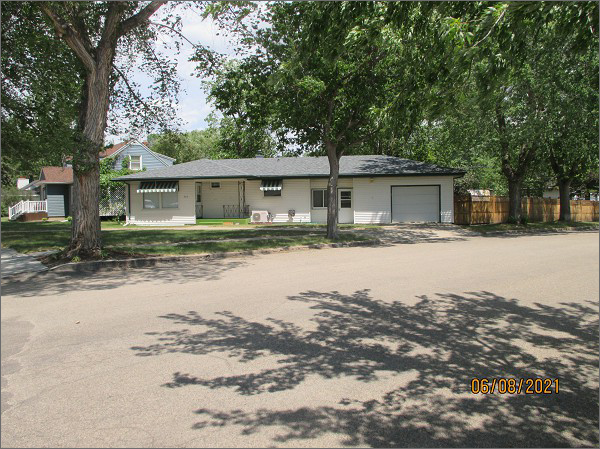 LOT SIZE 80’ X 140’                                               MAIN FLOOR 920 SQ FTSINGLE FAMILY – ONE STORY                            BASEMENT 920 SQ FTAVERAGE QUALITY & CONDITION                    2 BEDROOMS ABOVECENTRAL AIR – NATURAL GAS                           1 BEDROOM BELOWBUILT IN 1955                                                        1 ¾ BATHS2014; ROOF POOR, EGRESS NORTH                  ATT. GARAGE 432 SQ FTCASEMENT WINDOWS VINYL TRIM NEW       OPEN SLAB 299 SQ FT   2016; FINISH BASEMENT $3,000                       SWP 198 SQ FTSOLD ON 4/27/21 FOR $128,000                       ROOFED PORCH 40 SQ FTASSESSED IN 2021 AT $97,100                           SPRINKLER SYSTEMSOLD ON 7/20/2015 FOR $100,000ASSESSED IN 2015 AT $72,380                           RECORD #5964